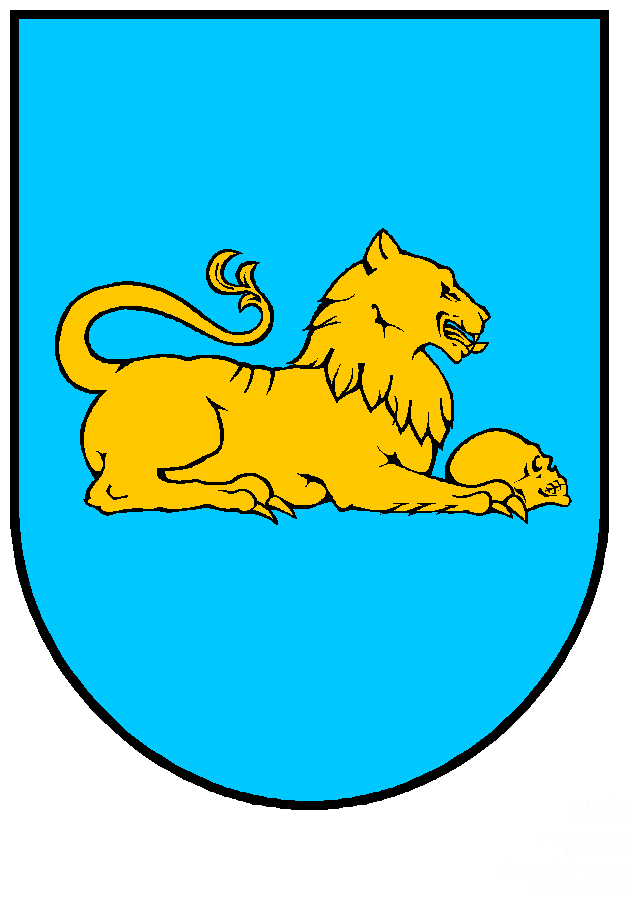 Litér KözségPolgármesterétőlMeghívóLitér Község Önkormányzatának Képviselő-testülete 2020. július 7-én (kedd)
17.30 órakor rendkívüli nyilvános Képviselő-testületi ülést tart, melyre tisztelettel meghívom.Ülés helye: Litér Községháza tanácsterme(8196 Litér, Álmos u. 37.) Napirendi javaslat: 1. Önkormányzati feladatellátást szolgáló fejlesztések támogatása 2020. tárgyú pályázat benyújtása - Litér, Templom utca (641 hrsz) és Táncsics Mihály utca (718 hrsz) gyalogos járdák felújítása Előadó: Varga Mihály polgármester, Bencze Éva jegyző2.) Döntés a központi orvosi ügyelet ellátásárólElőadó: Varga Mihály polgármester, Bencze Éva jegyző3.) Új bölcsőde építése projekt 4. számú vállalkozási szerződés módosításaElőadó: Varga Mihály polgármester, Bencze Éva jegyző4.) Bölcsőde épületében klímaberendezés kialakításaElőadó: Varga Mihály polgármester, Bencze Éva jegyző5.) Előd utca intézményi parkolójának szabályozásaElőadó: Varga Mihály polgármester, Bencze Éva jegyzőVegyes ügyekKérem a Tisztelt Képviselőket, Bizottsági tagokat amennyiben az ülésen nem tudnak részt venni, úgy távolmaradásukat előzetesen jelezzék a Litéri Közös Önkormányzati Hivatal Titkárságán. Telefon: 06 88 598-016 A meghívó és a nyilvános napirendi pontok előterjesztései megtalálhatók a www.liter.hu portálon!Litér, 2020. július 3.									Varga Mihály                      			                                                    Litér Község Polgármestere	